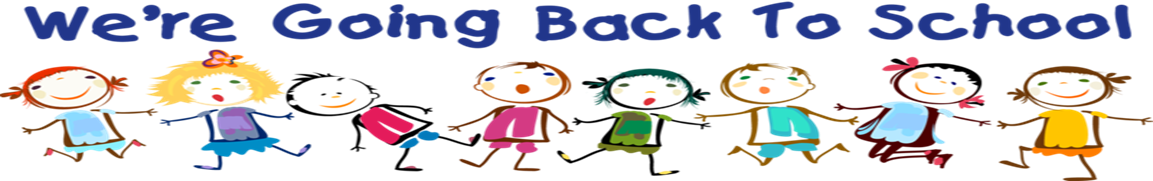 2018-2019  Third  Grade School Supply List1 pack of crayons1 pack of washable markers1 pack of colored pencils1 pair of scissors1 crayon box1 pack of dry erase markers4 packages of yellow #2 pencils (no pencils with plastic covering please)4 spiral notebooks (70 page, wide ruled)4 pocket folders with brads2 packages of rectangle erasers2 glue sticks1 3 ring binder (3 inch)1 back pack 2 boxes of tissues